NAZIV OBVEZNIKA: DRUGA SREDNJA ŠKOLA BELI MANASTIR		BROJ RKP-A: 22672SJEDIŠTE OBVEZNIKA: BELI MANASTIR	MATIČNI BROJ: 01379968ADRESA OBVEZNIKA: ŠKOLSKA 3	OIB: 45569423495RAZINA: 31	ŠIFRA DJELATNOSTI: 8532RAZDJEL: 0	ŠIFRA ŽUPANIJE: 13BROJ RKP-a: 22672ŽIRO RAČUN:  HR0923600001502689094BILJEŠKEUZ FINANCIJSKE IZVJEŠTAJE ZA RAZDOBLJE OD 1. SIJEČNJA DO 31. PROSINCA 2023.              Druga srednja škola Beli Manastir posluje u skladu sa Zakonom o odgoju i obrazovanju u osnovnoj i srednjoj školi te Statutom škole. Vodi proračunsko računovodstvo temeljem Pravilnika o proračunskom računovodstvu i Računskom planu, a financijske izvještaje sastavlja i predaje u skladu s odredbama Pravilnika o financijskom izvještavanju u proračunskom računovodstvu. Osim osnovne djelatnosti škola ne obavlja dodatne ili gospodarske djelatnosti i nije u sustavu PDV-a. Odgovorna osoba je ravnateljica Blaženka Kalčić, prof. koja potpisuje financijske izvještaje i odgovorna je za njihovu predaju.     BILJEŠKE UZ BILANCU – obrazac BILŠIFRA 129 – povećanje ( indeks 204) povećanje potraživanja za bolovanje u odnosu na prethodnu godinuŠIFRA 165- povećanje ( indeks 205) potraživanja za refundacijeŠIFRA 167 – smanjenje ( indeks 12,9)   zbog primitka novčanih sredstava za provođenje projekta Erasmus u prethodnoj godiniŠIFRA 193 – povećanje ( indeks 116) povećanje nastalo zbog primjene nove osnovice za obračun plaćeŠIFRA 232 – smanjenje ( indeks 64)  obveza za materijalne rashodeŠIFRA 239- povećanje ( indeks 104 ) povećanje potraživanje za bolovanje u odnosu na prethodnu godinuŠIFRA 24 – povećanje ( indeks 744) povećanje obveza za nabavu nefinancijske imovineOBVEZNE BILJEŠKE UZ BILANCUPopis ugovornih odnosa i slično koji uz ispunjenje određenih uvjeta mogu postati obveza ili imovina. Nemamo.Trenutno se vodi jedan sudski spor u kojem nasljednici iza pokojnog M.N.  tuže školu sa navodom kako je pokojni dobio neopravdani otkaz 1999. g. te potražuju razliku plaće od dana otkaza do redovnog odlaska u mirovinu, procijenjeni učinak je 200.000,00 EUR.Privitak uz BilancuPREGLED POTRAŽIVANJA I OBVEZA ZA 2023.  GODINUPotraživanja:                              Konto 166 - potraživanje za pružene usluge i najam stanova                            886,48 EURKonto 193 - rashodi budućih razdoblja – plaća 12./2022.                               106.824,71 EUR___                                                                                                         UKUPNO:         107.711,19 EUR Obveze:Konto 231 – obveze za zaposlene                                                                        108.006,73 EURKonto 232-  Obveze za materijalne rashode računi 			          7.664,18 EURKonto 234- Obveze za financijske rashode					  11,47 EURKonto 239- Ostale tekuće obveze						  1.211,62 EURBILJEŠKE UZ IZVJEŠTAJ O PRIHODIMA I RASHODIMA, PRIMICIMA I IZDACIMA – obrazac PR-RASŠIFRA 6361 –  Povećanje ( indeks 106) povećanje novčanih sredstava potrebnih za isplatu plaća zaposlenika zbog promjene osnovice za obračun plaćaŠIFRA 6362- smanjenje ( indeks 11,1) zbog razlike primitaka zbog sudjelovanja u projektima Erasmus i projektu Jačanje kompetencija strukovnih zanimanja u turizmu koje su uprihodovane u prethodnom razdobljuŠIFRA 6526 -  Povećanje( indeks 207) povećanje refundacija u odnosu na prethodnu godinuŠIFRA 6615- Smanjenje ( indeks 36 ) prihoda Učeničke zadrugeŠIFRA 6631- smanjenje  iznosa donacija, nisu primane donacije tijekom izvještajnog razdobljaŠIFRA 6711 – Povećanje ( indeks 107,4) povećanje prihoda iz nadležnog proračuna za financiranje rashodaŠIFRA 3111- Smanjenje ( indeks 109) povećanje rashoda za plaće zbog primjene nove osnovice za obračunŠIFRA 3113- Smanjenje ( indeks 79)  iznosu isplate naknada za prekovremeni radŠIFRA 3114 – Povećanje ( indeks 114) povećanje u iznosu isplate za rad s učenicima po prilagođenim programimaŠIFRA 3133- Smanjenje  zbog nepostojanja isplata po sudskim presudamaŠIFRA 3221- Povećanje ( indeks 307)  nabavke uredskog materijalaŠIFRA 3225- Smanjenje ( indeks 21) nabavke sitnog inventaraŠIFRA 3227- Povećanje ( indeks 175) nabavke službene i zaštitne odjeće za tehničko osobljeŠIFRA 3232- Povećanje ( indeks 141)  troškova investicijskog održavanja u odnosu na prethodno razdoblje zbog veće potrebe za istim tijekom godineŠIFRA 3236 – Povećanje ( indeks 165) povećan broj zaposlenih koji su upućeni na sistematski pregledŠIFRA 3239 – Smanjenje( indeks 33,9)  troškova ostalih intelektualnih usluga ŠIFRA 3293 – Povećanje ( indeks 130 )  troškova reprezentacijeŠIFRA 3296 –Značajno smanjenje iznosa nastalog godinu prije koji je nastao zbog sudskih presuda, troškova odvjetnikaŠIFRA 3691- Prijenos sredstava školi partneru na projektuŠIFRA 3812- Tekuće donacijeBILJEŠKE UZ IZVJEŠTAJ O PROMJENAMA U VRIJEDNOSTI I OBUJMU IMOVINE I OBVEZA obrazac P-VRIOAOP – 020-Povećanje proizvedena dugotrajna imovina	717,55 EUR		            						                      UKUPNO: 717,55 EURBILJEŠKE IZVJEŠTAJ O RASHODIMA PREMA FUNKCIJSKOJ KLASIFIKACJI – obrazac RAS-funkcijski AOP – 116 – Klasa 3-rashodi poslovanja 				1.429.707,72           			nefinancijske imovine	                        UKUPNO:	1.429.707,72 EURBILJEŠKE UZ IZVJEŠTAJ OBVEZE – obrazac OBVEZEStanje nedospjelih obveza na kraju izvještajnog razdoblja iznosi 117.022,38 EUR, a odnosi se na obveze za zaposlene (106.824,71 EUR) koje dospijevaju 15. siječnja 2024. godine, na obveze za materijalne rashode (prilog) 6.931,75 EUR, te na obveze za povrat u proračun za bolovanje preko HZZO – a (3265,92 EUR).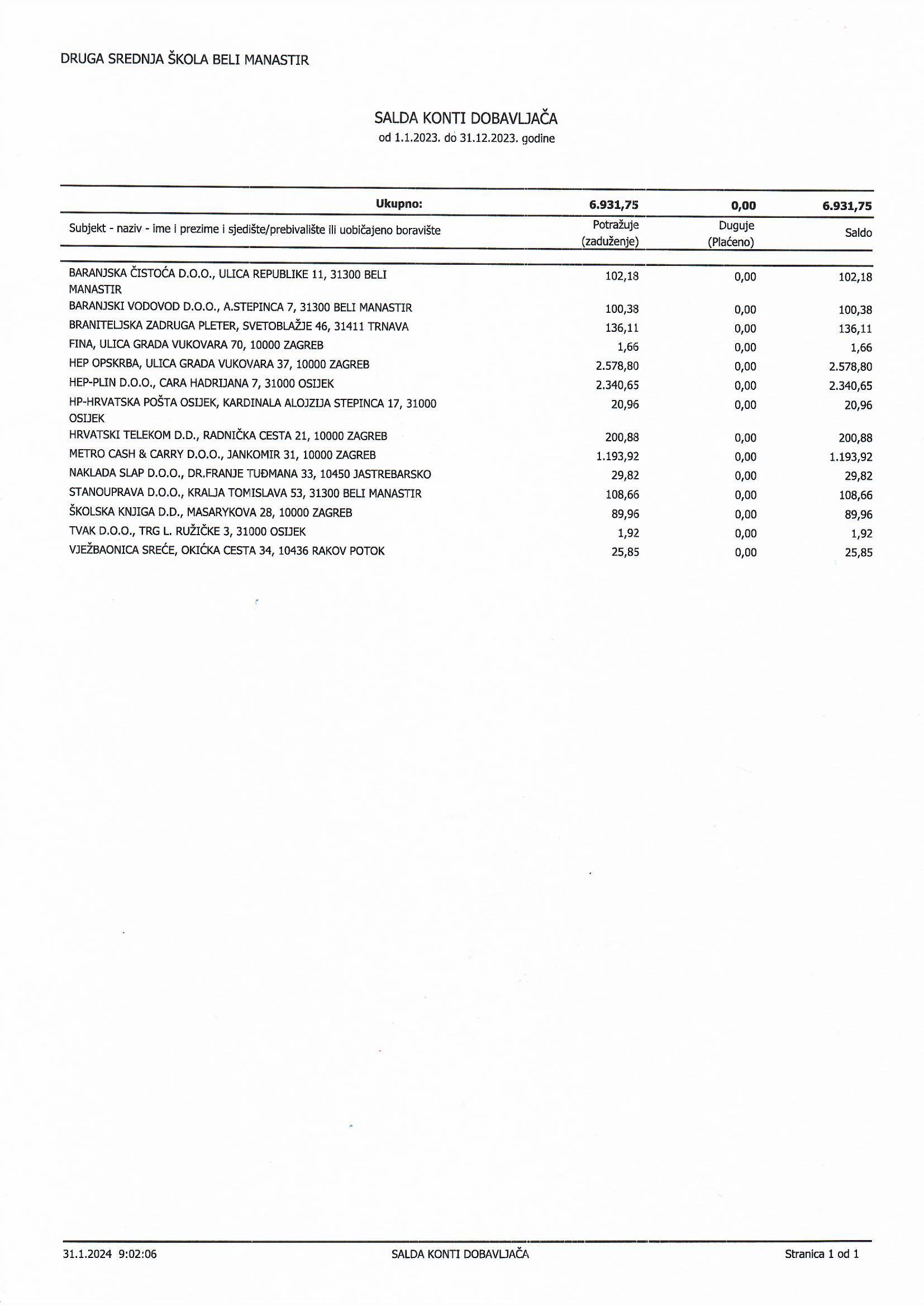 U Belom Manastiru 31. siječnja 2024.Voditelj računovodstva :                  M.P.                                                 Ravnateljica :              Filip Grbeš                                                                                            Blaženka Kalčić,prof.Osoba za kontakt: Filip Grbeše-mail za kontakt: grbes.filip11@gmail.comtelefon za kontakt: 031/703-306